Уважаемые преподаватели ДХШ и ДШИ!ГПОУ «Новокузнецкий областной колледж искусств» объявляет набор на двухгодичные курсы переподготовки педагогов отделения «Живопись».Заявки принимаются до 28 сентября 2018 года.По окончании обучения слушатели получают документ установленного образца.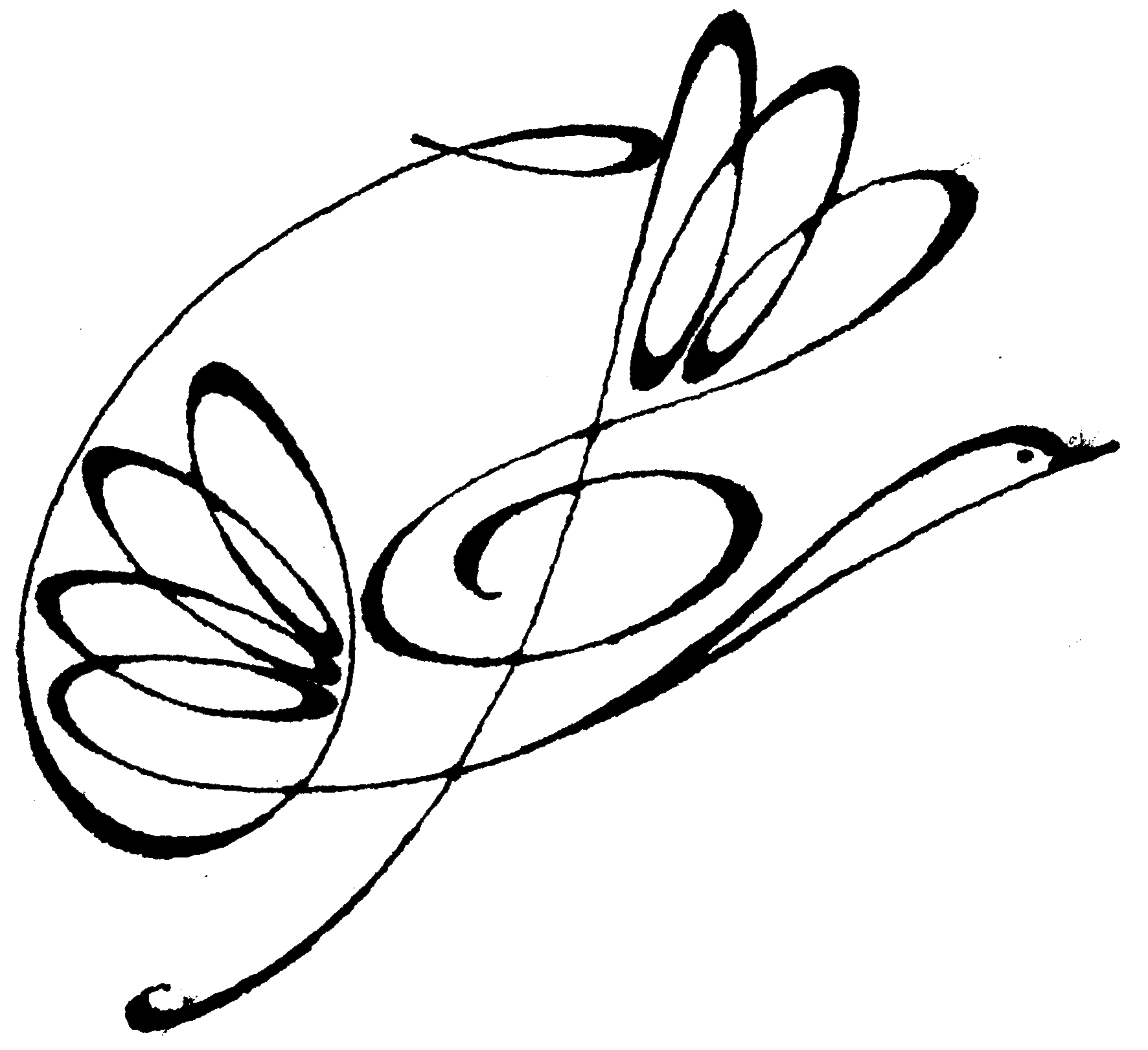 Департамент культуры и национальной политики Кемеровской областигосударственное профессиональное образовательное учреждение«НОВОКУЗНЕЦКИЙ ОБЛАСТНОЙ КОЛЛЕДЖ ИСКУССТВ»654007 г. Новокузнецк, ул. Энтузиастов, дом 55; Тел./факс (3843)74-44-27, e-mail: gpou-noki@mail.ruОКПО 02178831, ОГРН 1034217006515, ИНН/КПП 4217024903/421701001от20.09.2018 г.№-на№от